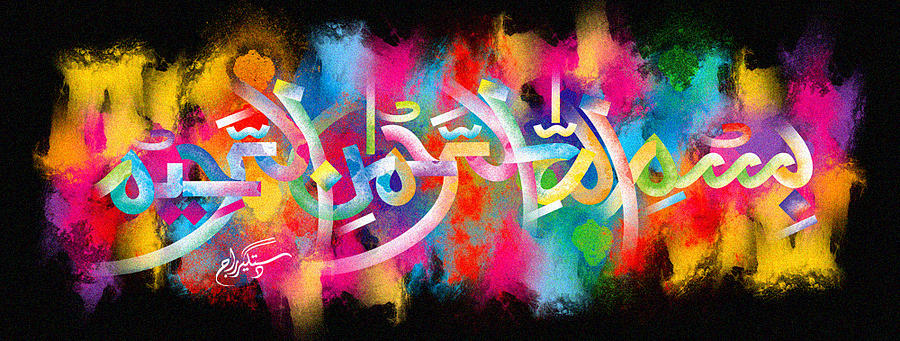 The Miracle	Third King Khaki Fruit  Vol 2The Exclusive Islamic Miracle Photographs of Dr Umar Elahi AzamSunday 1st November 2015Manchester, UKIntroductionThere were multiple impressions of The Name of Allah  in the cross-section of this king [giant] khaki fruit.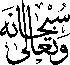 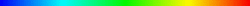 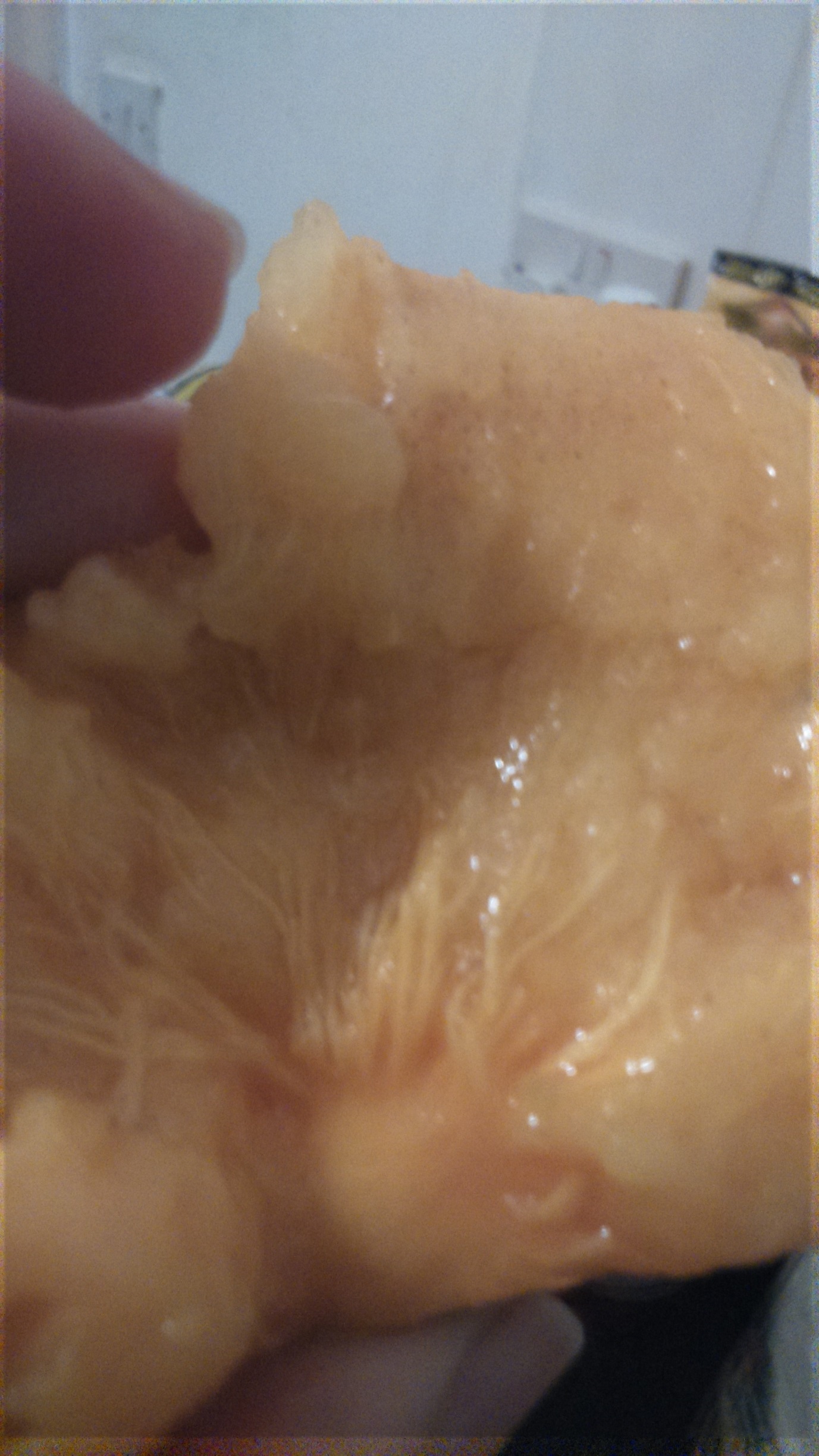 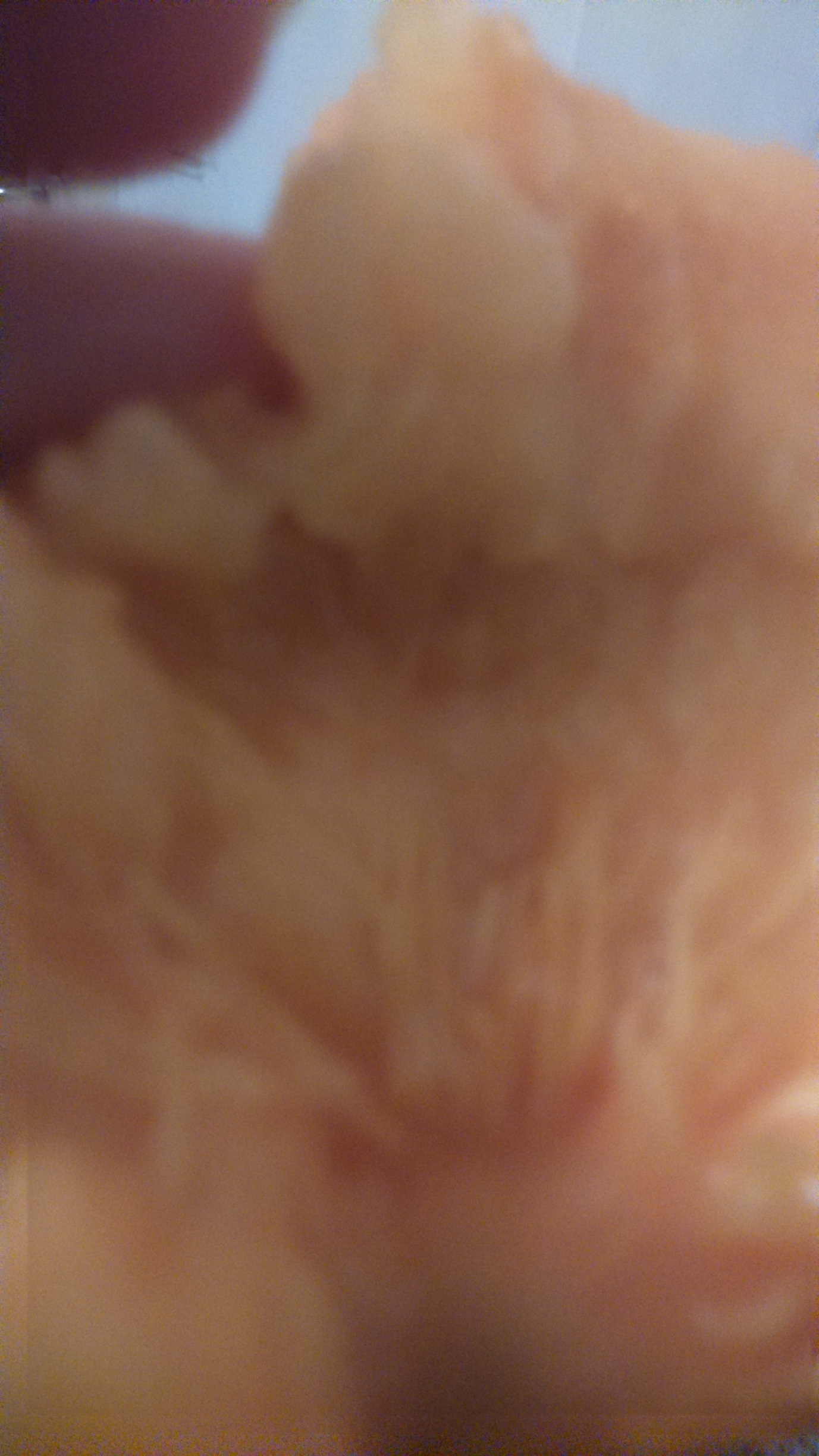 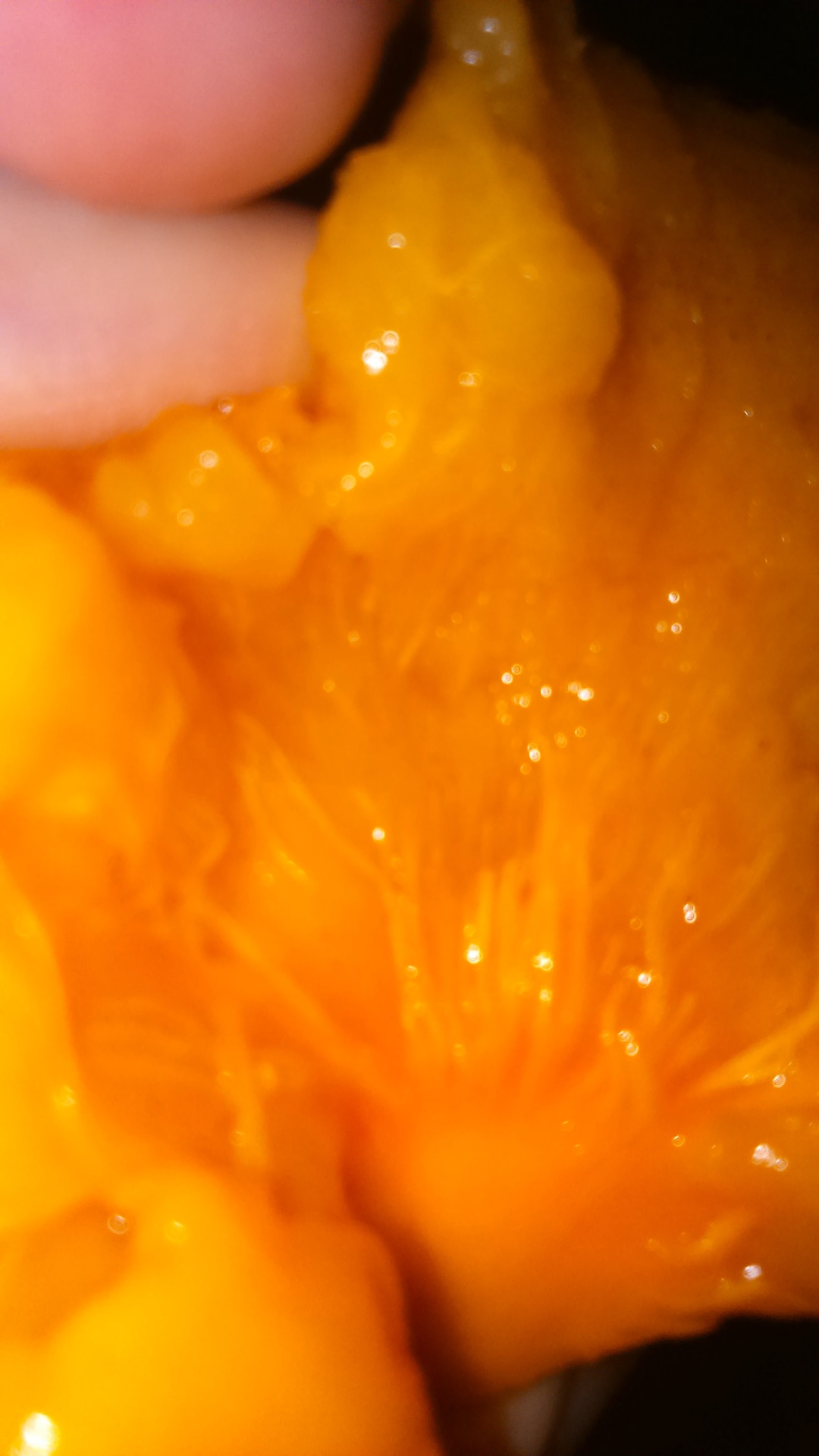 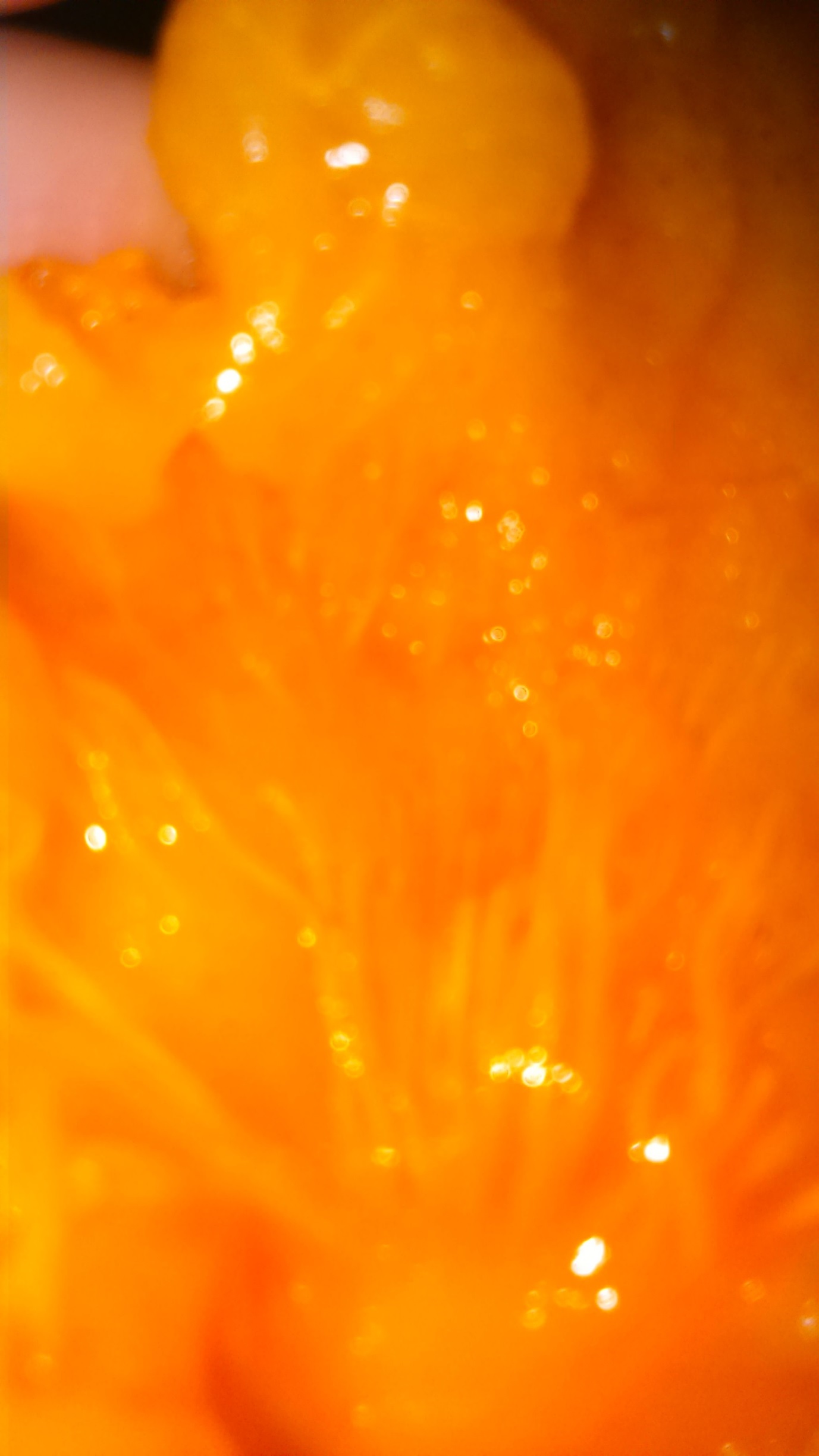 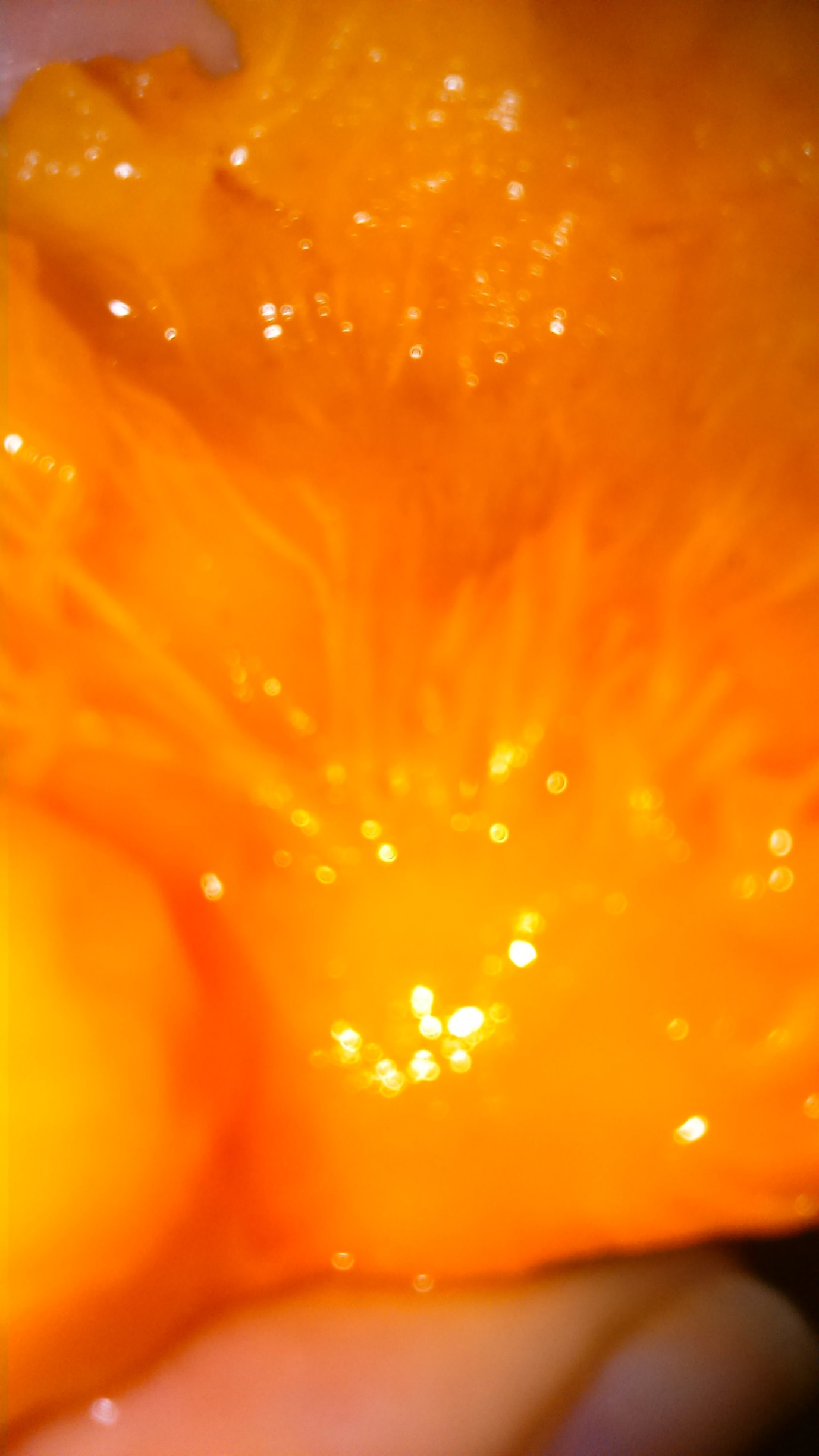 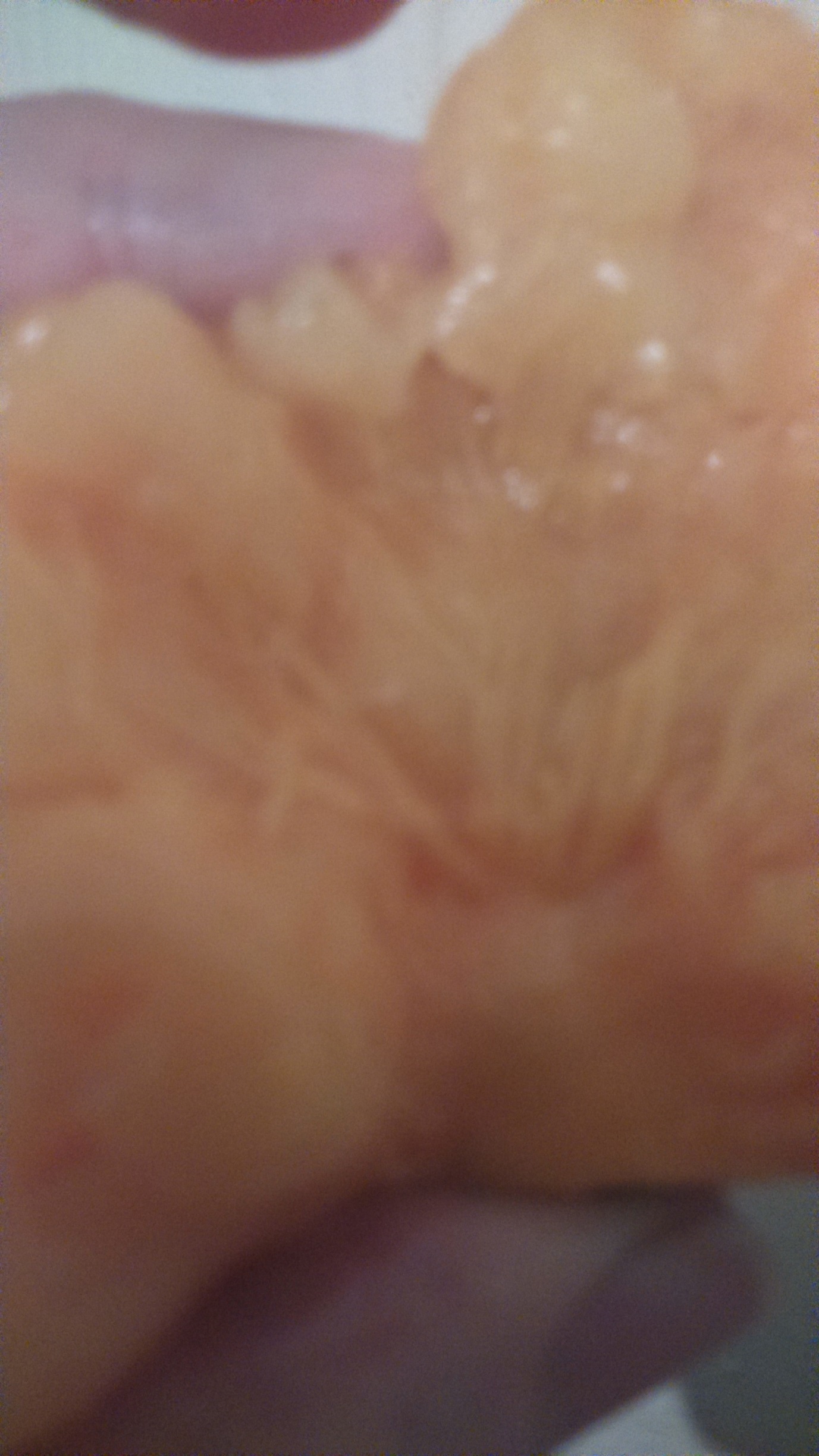 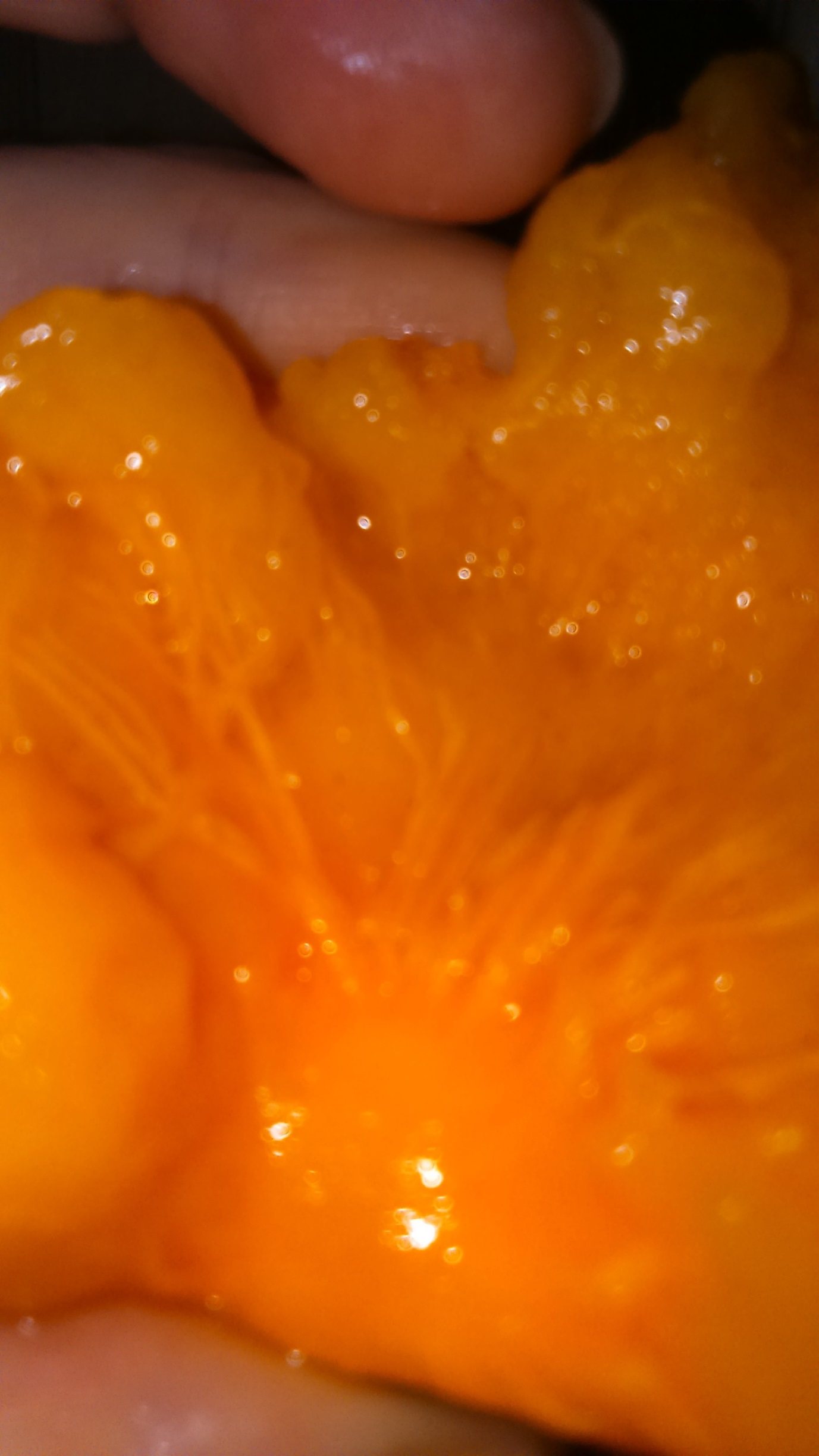 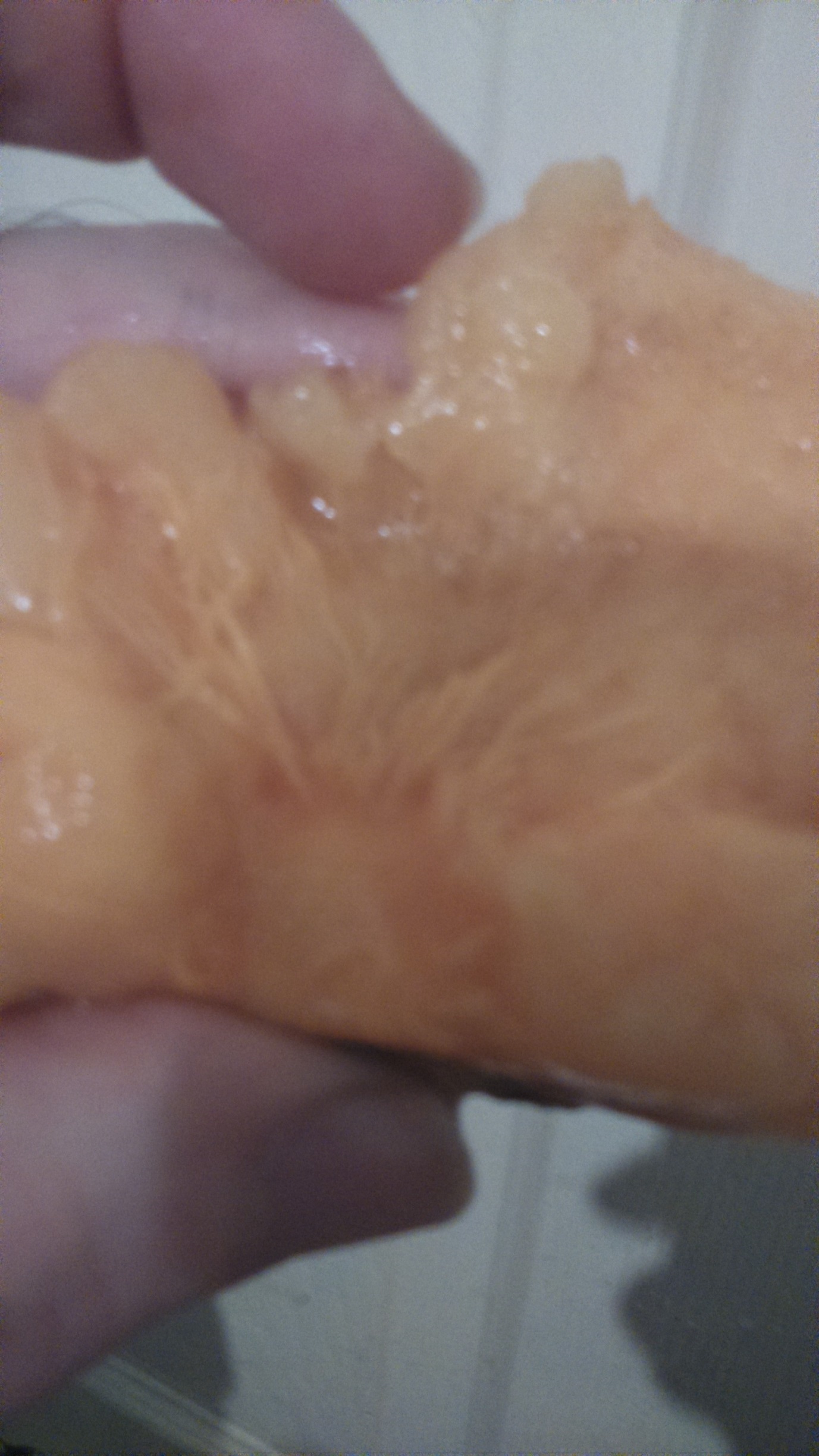 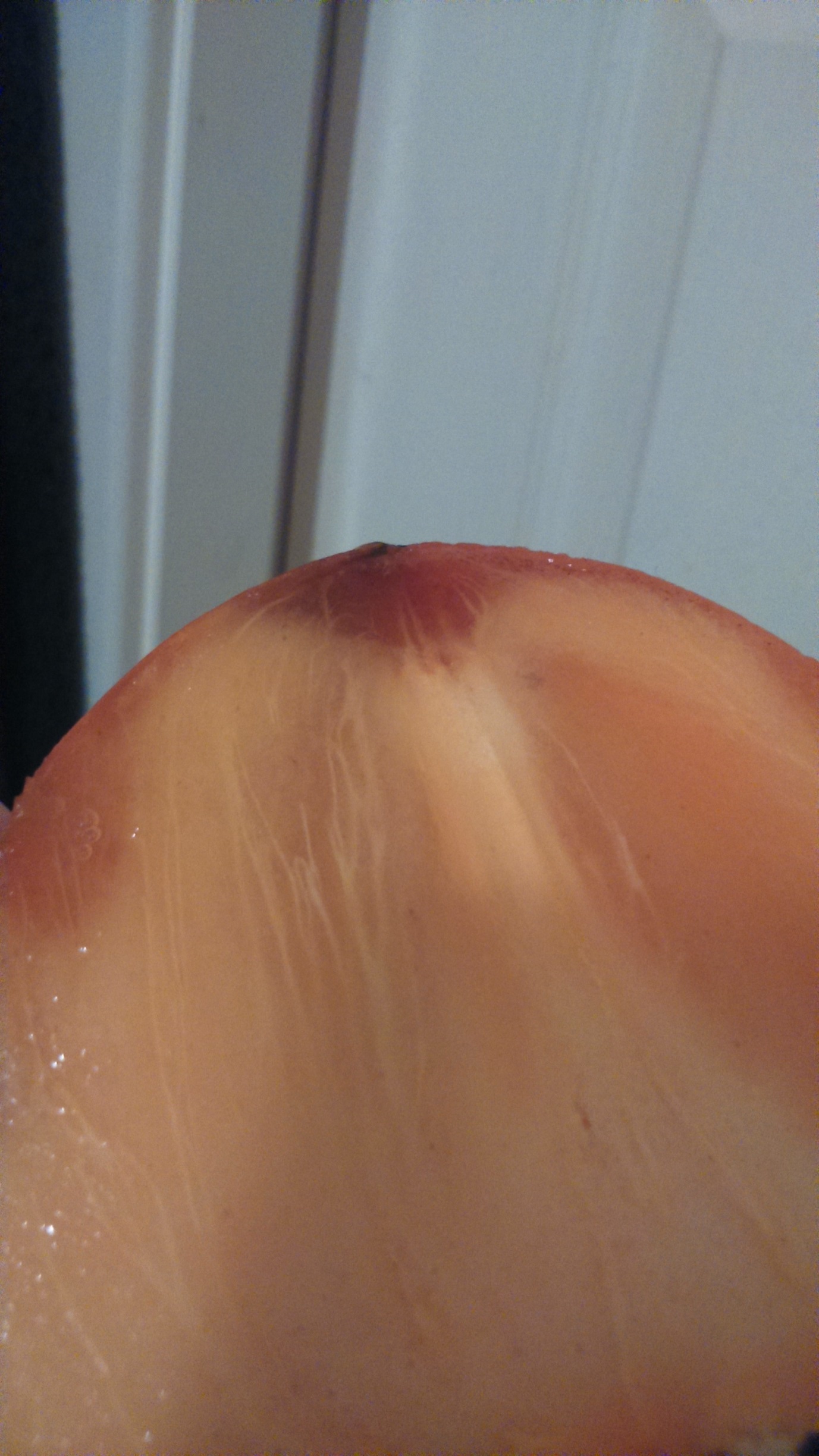 